Certyfikat Przyszłej Żonydla                                      .…………………………………….Certyfikat potwierdza Twoje umiejętności: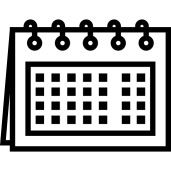 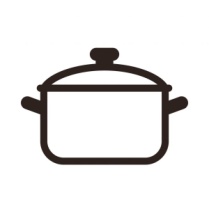 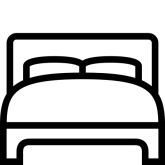 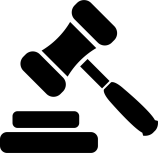 My niżej podpisane życzymy Ci wszystkiego dobrego na nowej drodze życia! ;*